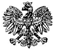 Zgierz, dn. 10.12.2021 r.ZP.272.43.2021.SZ/6INFORMACJA Z OTWARCIA OFERT 	Na podstawie art. 222 ust. 5 ustawy z dnia 11 września 2019 r. – Prawo zamówień publicznych             (tj. Dz. U. z 2021 r., poz. 1129 ze zm.), Zarząd Powiatu Zgierskiego zwany dalej Zamawiającym udostępnia informacje dotyczące złożonych ofert w postępowaniu prowadzonym w trybie podstawowym na podstawie art. 275 pkt 1 Ustawy, pn.: ,, Wykonanie nakładki w pasie drogi powiatowej Nr 5109 E relacji Modlna - Leśmierz  gm. Ozorków "                                                                              Zarząd Powiatu Zgierskiego ____________________________________		(podpis Kierownika Zamawiającego lub osoby upoważnionej)	ZARZĄD POWIATU ZGIERSKIEGO	95-100 Zgierz, ul. Sadowa 6a   tel. (42) 288 81 00, fax (42) 719 08 16zarzad@powiat.zgierz.pl, www.powiat.zgierz.plNr ofertyNazwa i adres WykonawcyŁĄCZNA CENA BRUTTO 1Colas Polska Sp. z o.o., ul. Nowa 49, 62-070 Palędzie1 574 447,65 zł2Przedsiębiorstwo Robót Drogowych S.A., ul. Łódzka 108, 99-200 Poddębice1 606 309,75 zł3Przedsiębiorstwo Budowy Dróg i Mostów ,,ERBEDIM” Sp. z o.o., ul. Żelazna 3, 97-300 Piotrków Trybunalski1 474 877,08 zł4WŁODAN Sp. z o.o. Sp. k., Porszewice 31, 95-200 Pabianice1 399 700,00 zł